February 19, 2014Docket No.  A-2014-2400854	SKYE LOGAN EXEC DIRECTORAGR GROUP NEVADA LLC2725 EAST DESERT INN RDSTE 200LAS VEGAS NV   89121Re:	Natural Gas Supplier Services License Application ofAGR Group Nevada, LLCDear Mr. Logan:The Commission’s Regulation at 52 Pa. Code 62.109(b) states that:	Completed applications, with all supporting documentation, including any documentation or clarifying information requested by Commission staff, if unprotested, will be processed within 45 days after acceptance by the Commission.  If the application is not processed within the time period, the application will be deemed approved.  The review period may be extended for a reasonable period of time by Secretarial Letter.You are hereby notified that the Commission has extended the period for consideration of the application for authority to market gas for an additional one hundred twenty (120) days or until further order of the Commission. If you are dissatisfied with the resolution of this matter, you may, as set forth in 52 Pa. Code §5.44, file a petition with the Commission within twenty (20) days of the date of this letter.Please direct any questions to Marie Intrieri, Bureau of Technical Utility Services at (717) 214-9114 or maintrieri@pa.gov.  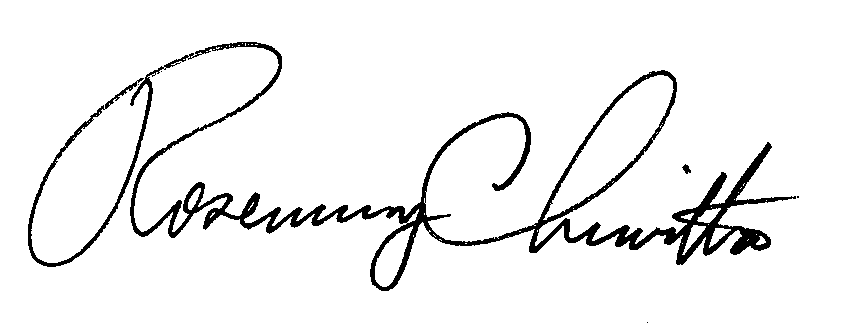 	Sincerely,	Rosemary Chiavetta	Secretary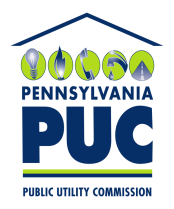  PUBLIC UTILITY COMMISSIONP.O. IN REPLY PLEASE REFER TO OUR FILE